कार्यालय प्राचार्य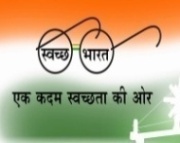 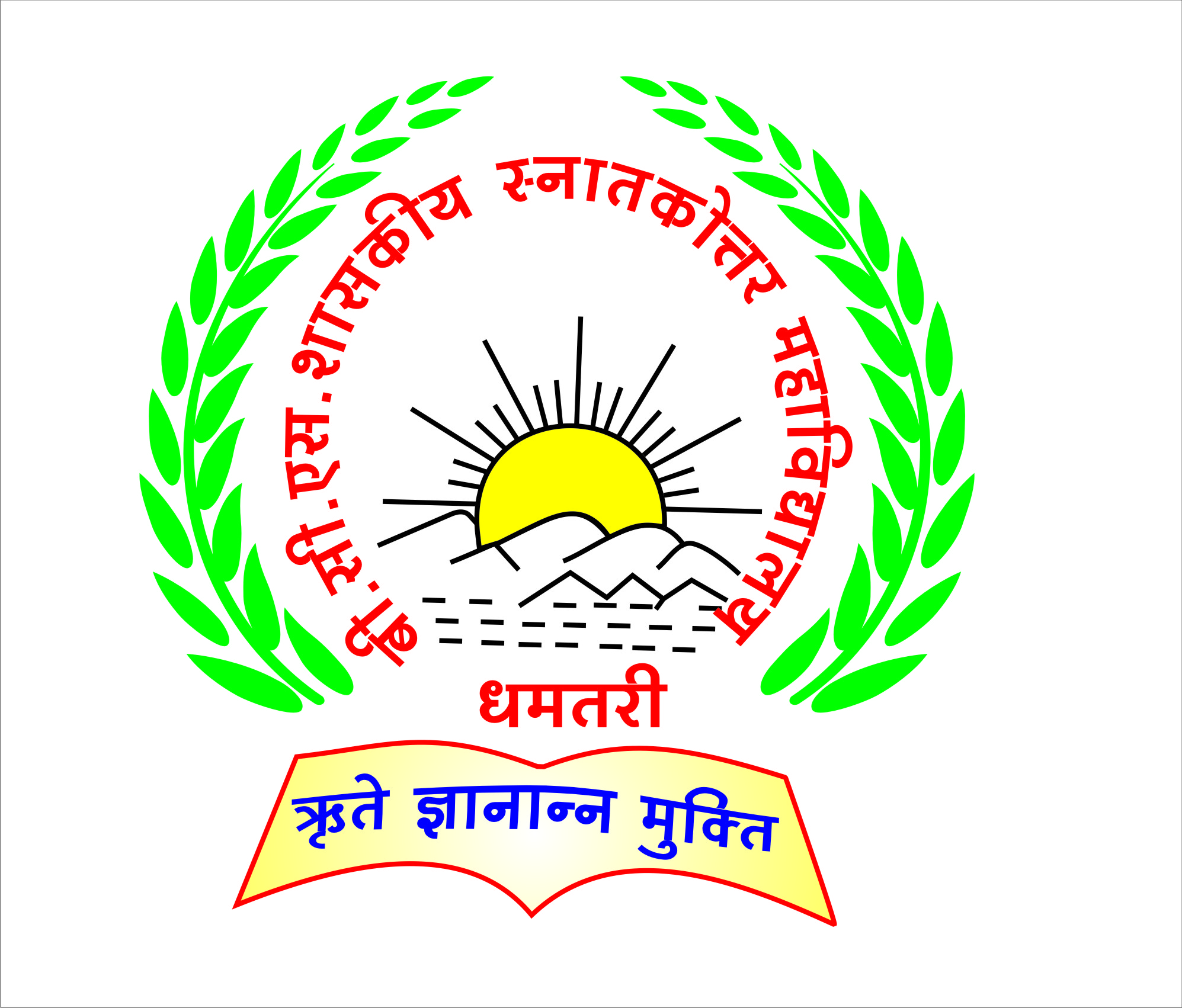 बी.सी.एस.शासकीय स्नातकोत्तर महाविद्यालय, धमतरी (छ.ग.)Website –  www.bcspgcdmt.com, E-mail – pgcollege.dhamtari@gmail.comCRITERION 4 – Infrastructure and Learning ResourcesKey Indicator – 4.1 Physical Facilities4.1.4	Average percentage of expenditure, excluding salary for infrastructure augmentation during last five years.    S.No.Document NameLink1Audit Report (JBS) 2015-16https://s3.ap-south-1.amazonaws.com/mts-buckets/bcspgcdmt/61bc2c01bb0cd.pdf 2Audit Report (JBS) 2016-17https://s3.ap-south-1.amazonaws.com/mts-buckets/bcspgcdmt/61bc2c01e72f3.pdf 3Audit Report (JBS) 2017-18https://s3.ap-south-1.amazonaws.com/mts-buckets/bcspgcdmt/61bc2c020e04c.pdf 4Audit Report (JBS) 2018-19https://s3.ap-south-1.amazonaws.com/mts-buckets/bcspgcdmt/61bc2c0227a5d.pdf 5Audit Report (JBS) 2019-20https://s3.ap-south-1.amazonaws.com/mts-buckets/bcspgcdmt/61bc2c02370c6.pdf 6Audit Report (Self Finance) 2015-16https://s3.ap-south-1.amazonaws.com/mts-buckets/bcspgcdmt/61bc2c166204e.pdf 7Audit Report (Self Finance) 2016-17https://s3.ap-south-1.amazonaws.com/mts-buckets/bcspgcdmt/61bc2c168ca54.pdf 8Audit Report (Self Finance) 2017-18https://s3.ap-south-1.amazonaws.com/mts-buckets/bcspgcdmt/61bc2c16a545c.pdf 9Audit Report (Self Finance) 2018-19https://s3.ap-south-1.amazonaws.com/mts-buckets/bcspgcdmt/61bc2c16bd1e1.pdf 10Audit Report (Self Finance) 2019-20https://s3.ap-south-1.amazonaws.com/mts-buckets/bcspgcdmt/61bc2c16e8f62.pdf 